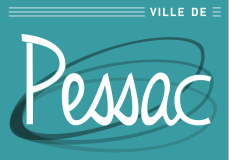 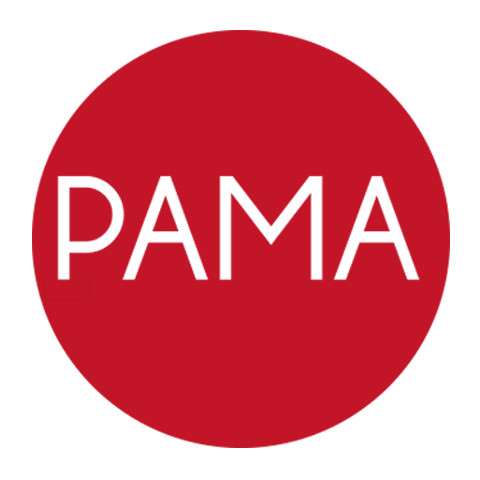 Fiche d’inscription brocante CD/ VinylesSamedi 29 aout 2020, Parc du Bourgailh, 160 avenue de Beutre 33600 Pessac Ouverture au public: 14h-20h, mètre linéaire gratuit // Fiche à renvoyer par mail à pama@mairie-pessac.frNom de l’exposant Prénom de l’exposant : Adresse postale : Mail : Vous êtes : Professionnel                               Particulier Si vous êtes commerçant merci d’indiquer votre d'immatriculation au registre du commerce et des sociétés ou référence du récépissé de déclaration au CFE (auto-entrepreneurs)Si vous êtes un particulier, il vous sera demandé de fournir à l’organisation une attestation sur l’honneur dans laquelle vous attesterez que vous n’avez pas participé à deux autres manifestations de même nature au cours de l’année civile.Nombre de mètres linéaires demandés : 4 mètres   6 mètres    8mètres   autre (précisez) :      Combien serez-vous le jour de la manifestation ?  Mode(s) de règlement(s) accepté(s) :  CB    espèces  chèques Produits vendus :  Cds    Vinyles Autres : Précisez Type de véhicule (afin de prévoir l’accès sur le site) : En remettant cette fiche d’inscription vous vous engagez à être présents sur l’après midi du samedi 29 août 2020. Conformément à la législation en vigueur il vous sera demandé de présenter aux organisateurs une pièce d’identité valable et de remettre l’attestation sur l’honneur si vous êtes concernés par cette demande. Lu et approuvé le :   à 